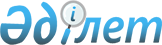 О внесении изменений и дополнений и признании утратившими силу некоторых решений Правительства Республики Казахстан в связи с принятием Гражданского кодекса Республики Казахстан (общая часть)Постановление Правительства Республики Казахстан от 19 января 1996 г. N 71.

      В связи с принятием Гражданского кодекса Республики Казахстан (общая часть) 27 декабря 1994 года Правительство Республики Казахстан постановляет:  

      1. Утвердить прилагаемые изменения и дополнения в некоторые решения Правительства Республики Казахстан.  

      2. Признать утратившими силу некоторые решения Правительства Республики Казахстан согласно прилагаемому перечню.  

        Премьер-Министр 

     Республики Казахстан 

                                    УТВЕРЖДЕНЫ 

                          постановлением Правительства 

                              Республики Казахстан 

                            от 19 января 1996 г. N 71 

               Изменения и дополнения, которые вносятся  

                 в некоторые решения Правительства  

                       Республики Казахстан  

      1. В пунктах 1 и 6 Положения о технической инвентаризации объектов жилищно-коммунального хозяйства в городах и рабочих поселках Казахской ССР, утвержденного постановлением Совета Министров Казахской ССР от 18 января 1984 г. N 24 "Об утверждении Положения о технической инвентаризации объектов жилищно-коммунального хозяйства в городах и рабочих поселках Казахской ССР" (СП Казахской ССР, 1984 г., N 4, ст. 10), исключить слово "личной".  

      2.  (Пункт 2 утратил силу - постановлением Правительства РК от 15 июля 1996 г. N 905) 

        3. Утратил силу постановлением Правительства РК от 02.07.2013 № 673 (вводится в действие по истечении десяти календарных дней со дня первого официального опубликования).

      4. Утратил силу постановлением Правительства РК от 9 февраля 2005 г.  N 124 

      5. Утратил силу постановлением Правительства РК от 4 августа 2003 г .  N 779  

      6. Утратил силу постановлением Правительства РК от 7 мая 1996 г. N 573 

      7. Утратил силу - постановлением Правительства РК от 1 июля 1999 г.  N 909 

      8. Утратил силу постановлением Правительства РК от 07.02.2012 № 210.

                                              ПРИЛОЖЕНИЕ 

                                 к постановлению Правительства 

                                      Республики Казахстан 

                                   от 19 января 1996 г. N 71 

                     Перечень утративших силу некоторых решений  

                Правительства Республики Казахстан  

      1. Постановление Совета Народных Комиссаров Казахской ССР от 28 апреля 1939 г. N 328 "О запрещении незаконного пользования имуществом учреждений и предприятий".  

      2. Постановление Совета Народных Комиссаров Казахской ССР от 22 июля 1940 г. N 491 "Об освобождении школьных зданий, используемых не по прямому назначению".  

      3. Постановление Совета Народных Комиссаров и ЦК КП (б) Казахстана от 27 апреля 1944 г. N 235 "О мерах по дальнейшему расширению индивидуального и коллективного огородничества рабочих и служащих".  

      4. Постановление Совета Народных Комиссаров от 7 июня 1944 г. N 324 "О ходе выполнения постановления Совнаркома Союза ССР от 5 марта 1944 года N 242 "О порядке возвращения школьных зданий, используемых не по назначению".  

      5. Постановление Совета Министров Казахской ССР от 2 сентября 1949 г. N 784 "О шефстве крупных индустриальных предприятий над предприятиями местной и кооперативной промышленности республики".  

      6. Постановление Совета Министров Казахской ССР от 10 октября 1955 г. N 702 "Об усилении борьбы с запрещенными промыслами и проникновением частников в предприятия местной и кооперативной промышленности".  

      7. Постановление Совета Министров Казахской ССР от 22 декабря 1956 г. N 890 "О подсобных сельскохозяйственных предприятиях".  

      8. Постановление Совета Министров Казахской ССР от 19 ноября 1957 г. N 827 "Об утверждении Положения о Казахском обществе слепых".  

      9. Распоряжение Совета Министров Казахской ССР от 3 февраля 1958 г. N 130.  

      10. Постановление Совета Министров Казахской ССР от 18 ноября 1960 г. N 980 "Об утверждении Положения о порядке передачи и ликвидации временных зданий и сооружений при прекращении или сокращении геологоразведочных работ геологическими организациями Министерства геологии и охраны недр Казахской ССР". 

      11. Постановление Совета Министров Казахской ССР от 10 января 1964 г. N 37 "О дальнейшем улучшении порядка заключения договоров на поставку товаров народного потребления торговым предприятиям и организациям республики". 

      12. Постановление Совета Министров Казахской ССР от 1 октября 1964 г. N 676 "О мероприятиях по расширению прямых договорных связей организаций потребительской кооперации Казахской ССР с промышленностью". 

      13. Распоряжение Совета Министров Казахской ССР от 5 июля 1965 г. N 1092. 

      14. Распоряжение Совета Министров Казахской ССР от 12 октября 1965 г. N 1718. 

      15. Постановление Совета Министров Казахской ССР от 11 июля 1966 г. N 488 "О порядке и условиях использования под общеобразовательные школы органов народного образования зданий, принадлежащих государственным предприятиям и организациям". 

      16. Постановление Совета Министров Казахской ССР от 29 июля 1966 г. N 527 "Об особенностях применения к предприятиям Главного управления речного флота при Совете Министров Казахской ССР Положения о социалистическом государственном производственном предприятии". 

      17. Постановление Совета Министров Казахской ССР от 20 октября 1966 г. N 752 "О переводе предприятий автомобильного транспорта на новую систему планирования и экономического стимулирования". 

      18. Постановление Совета Министров Казахской ССР от 15 марта 1967 г. N 162 "О ходе выполнения постановления Совета Министров Казахской ССР от 7 июня 1965 года N 425 "О состоянии и мерах по улучшению юридической службы в министерствах и ведомствах Казахской ССР и в подведомственных им предприятиях, учреждениях и организациях". 

      19. Постановление Совета Министров Казахской ССР от 22 марта 1967 г. N 182 "О переводе предприятий п/я УЛ-154/14 и п/я УЛ-154/31 Министерства охраны общественного порядка Казахской ССР на новую систему планирования и экономического стимулирования промышленного производства". 

      20. Постановление Совета Министров Казахской ССР от 28 марта 1967 г. N 193 "О мероприятиях по реализации постановления ЦК КПСС от 8 марта 1967 г. "Об улучшении работы сельских и поселковых Советов депутатов трудящихся". 

      21. Постановление Совета Министров Казахской ССР от 8 сентября 1967 г. N 652 "О работе предприятий, переведенных на новую систему планирования и экономического стимулирования и мероприятиях по дальнейшему переводу отраслей промышленности республики на новую систему".  

      22. Постановление Совета Министров Казахской ССР от 14 ноября 1967 г. N 746 "О дальнейшем развитии подсобных предприятий и промыслов в сельском хозяйстве" (СП КазССР, 1967 г., N 13, ст. 72).  

      23. Постановление Совета Министров Казахской ССР от 23 ноября 1967 г. N 772 "О частичном изменении постановления Совета Министров Казахской ССР от 28 марта 1967 года N 193 "О мероприятиях по реализации постановления ЦК КПСС от 8 марта 1967 года "Об улучшении работы сельских и поселковых Советов депутатов трудящихся".  

      24. Постановление Совета Министров Казахской ССР от 26 декабря 1967 г. N 861 "Об особенностях применения на государственных предприятиях и в организациях коммунального хозяйства республики Положения о социалистическом государственном производственном предприятии" (СП КазССР, 1968 г., N 1, ст. 5). 

      25. Постановление Совета Министров Казахской ССР от 16 января 1968 г. N 27 "Об особенностях применения на государственных предприятиях бытового обслуживания республики Положения о социалистическом государственном производственном предприятии" (СП КазССР, 1968 г., N 2, ст. 17).  

      26. Постановление Совета Министров Казахской ССР от 19 января 1968 г. N 38 "Об усилении материальной ответственности за невыполнение заданий и обязательств". 

      27. Постановление Совета Министров Казахской ССР от 12 мая 1968 г. N 263 "О расширении промышленно-производственной деятельности кооперативных организаций Казахской ССР на базе местных источников сырья". 

      28. Постановление Совета Министров Казахской ССР от 3 октября 1968 г. N 597 "О переводе на новую систему планирования и экономического стимулирования аппарата управления производственных трестов и управлений Министерства автомобильного транспорта Казахской ССР". 

      29. Постановление Совета Министров Казахской ССР от 24 октября 1968 г. N 649 "О серьезных недостатках в организации торговли на селе и неудовлетворительном выполнении плана розничного товарооборота потребительской кооперации". 

      30. Постановление Совета Министров Казахской ССР от 10 декабря 1968 г. N 730 "О ходе перевода предприятий республики на новую систему планирования и экономического стимулирования". 

      31. Постановление Совета Министров Казахской ССР от 13 января 1969 г. N 14 "О переводе в 1969 году 196 совхозов Министерства сельского хозяйства Казахской ССР на полный хозяйственный расчет". 

      32. Постановление Совета Министров Казахской ССР от 27 февраля 1969 г. N 129 "О выполнении постановления Совета Министров СССР от 10 октября 1968 года N 790 "О мерах по улучшению организации технического обслуживания и ремонта транспортных средств, принадлежащих гражданам". 

      33. Постановление Совета Министров Казахской ССР от 29 апреля 1969 г. N 274 "О состоянии работы предприятий республики, переведенных на новую систему планирования и экономического стимулирования". 

      34. Постановление Совета Министров Казахской ССР от 4 июня 1969 г. N 356 "Об итогах работы республиканского совещания по научной организации труда и управления производством".  

      35. Постановление Совета Министров Казахской ССР от 23 июня 1969 г. N 395 "О сносе жилых домов в городах и рабочих поселках республики" (СП КазССР, 1969 г., N 12, ст. 66). 

      36. Постановление Совета Министров Казахской ССР от 8 июля 1969 г. N 433 "О серьезных недостатках в развитии коллективного садоводства рабочих и служащих". 

      37. Постановление ЦК Компартии Казахстана и Совета Министров Казахской ССР от 1 августа 1969 г. N 484 "О совершенствовании планирования капитального строительного и об усилении экономического стимулирования строительного производства в Казахской ССР" (СП КазССР, 1969 г., N 16, ст. 90). 

      38. Постановление Совета Министров Казахской ССР от 3 сентября 1969 г. N 555 "Об охране личного имущества граждан" (СП КазССР, 1969 г., N 18, ст. 99). 

      39. Постановление Совета Министров Казахской ССР от 23 октября 1969 г. N 653 "О частичном изменении правил продажи легковых автомобилей, принадлежащих индивидуальным владельцам, на комиссионных началах". 

      40. Распоряжение Совета Министров Казахской ССР от 31 октября 1969 г. N  1136. 

      41. Постановление Совета Министров Казахской ССР от 15 декабря 1969 г. N 735 " О мероприятиях по дальнейшему переводу предприятий и организаций республики на новую систему планирования и экономического стимулирования". 

      42. Постановление Совета Министров Казахской ССР от 18 февраля 1970 г. N 99 "О переводе предприятий Казахского общества глухих и Министерства мелиорации и водного хозяйства Казахской ССР на новую систему планирования и экономического стимулирования" (СП КазССР, 1970 г., N 4, ст. 17). 

      43. Постановление Совета Министров Казахской ССР от 13 марта 1970 г. N 181 "О порядке выдачи гражданам регистрационных удостоверений на право занятия отдельными видами кустарно-ремесленных промыслов в Казахской ССР" (СП КазССР, 1970 г., N 7, ст. 30).  

      44. Постановление Совета Министров Казахской ССР от 27 марта 1970 г. N 213 "Об особенностях применения к снабженческо-сбытовым организациям республиканских министерств и ведомств в Казахской ССР Положения о социалистическом государственном и производственном предприятии" (СП КазССР, 1970 г., N 7, ст. 35).  

      45. Постановление Совета Министров Казахской ССР от 27 марта 1970 г. N 214 "О переводе предприятий и организаций республики на новую систему планирования и экономического стимулирования" (СП КазССР, 1970 г., N 7, ст. 36).  

      46. Постановление Совета Министров Казахской ССР от 12 июня 1970 г. N 368 "О переводе коммунальных предприятий республики на новую систему планирования и экономического стимулирования" (СП КазССР, 1970 г., N 12, ст. 60).  

      47. Постановление Совета Министров Казахской ССР от 29 июня 1970 г. N 405 "О переводе в 1970 г. части совхозов и других государственных сельскохозяйственных предприятий Министерства сельского хозяйства Казахской ССР на полный хозяйственный расчет".  

      48. Распоряжение Совета Министров Казахской ССР от 17 августа 1970 г. N 661.  

      49. Постановление Совета Министров Казахской ССР и Казахского республиканского Совета профессиональных союзов от 2 ноября 1970 г. N 672 "О нарушениях Типового устава садоводческого товарищества рабочих и служащих Казахской ССР". 

      50. Постановление ЦК Компартии Казахстана и Совета Министров Казахской ССР от 11 февраля 1971 г. N 65 "О мерах по реализации постановления ЦК КПСС и Совета Министров СССР от 23 декабря 1970 года N 1025 "Об улучшении правовой работы в народном хозяйстве" (СП КазССР, 1971 г., N 5, ст. 18). 

      51. Распоряжение Совета Министров Казахской ССР от 8 апреля 1971 г. N 261. 

      52. Постановление Совета Министров Казахской ССР от 10 июня 1971 г. N 321 "О строительстве в городах гаражей-стоянок для автомобилей, принадлежащих гражданам". 

      53. Распоряжение Совета Министров Казахской ССР от 15 июня 1971 г. N 451. 

      54. Постановление Совета Министров Казахской ССР от 6 августа 1971 г. N 442 "О некоторых мерах по улучшению планирования и экономического стимулирования промышленного производства". 

      55. Распоряжение Совета Министров Казахской ССР от 28 сентября 1971 г. N 931.  

      56. Распоряжение Совета Министров Казахской ССР от 4 мая 1972 г. N 374. 

      57. Распоряжение Совета Министров Казахской ССР от 25 июля 1972 г. N 695. 

      58. Постановление Совета Министров Казахской ССР от 11 сентября 1972 г. N 511 "О неудовлетворительном состоянии регистрации актов гражданского состояния в Казахской ССР" (СП КазССР, 1972 г., N 18, ст. 85). 

      59. Постановление Совета Министров Казахской ССР от 16 октября 1972 г. N 558 " О распространении на некоторые предприятия и организации коммунального хозяйства действия постановления Совета Министров Казахской ССР от 26 декабря 1967 года N 861" (СП КазССР, 1972 г., N 20, ст. 92). 

      60. Постановление Совета Министров Казахской ССР от 29 декабря 1972 г. N 661 "Об утверждении составов и положений междуведомственных советов по изучению спроса населения на товары народного потребления и по рекламе при Министерстве торговли Казахской ССР" (СП КазССР, 1973 г., N 2, ст. 8). 

      61. Распоряжение Совета Министров Казахской ССР от 4 июня 1973 г. N 371.  

      62. Постановление Совета Министров Казахской ССР от 12 февраля 1974 г. N 60 "Об утверждении Примерного устава кооператива по газификации природным газом жилых домов, принадлежащих гражданам на праве личной собственности" (СП КазССР, 1974 г., N 3, ст. 13).  

      63. Постановление Совета Министров Казахской ССР от 24 мая 1974 г. N 299 "Об упорядочении строительства в городе Алма-Ате гаражей-стоянок для автотранспортных средств, принадлежащих гражданам" (СП КазССР, 1974 г., N 12, ст. 58).  

      64. Постановление ЦК Компартии Казахстана и Совета Министров Казахской ССР от 30 мая 1974 г. N 318 "О реализации постановления ЦК КПСС от 30 апреля 1974 года "О мерах по дальнейшему улучшению организации отдыха пионеров и школьников" (СП КазССР, 1974 г., N 13, ст. 59).  

      65. Постановление Совета Министров Казахской ССР от 15 октября 1974 г. N 547 "Об изменении пункта 6 постановления Совета Министров Казахской ССР от 4 июня 1969 года N 356".  

      66. Постановление ЦК Компартии Казахстана и Совета Министров Казахской ССР от 13 августа 1975 г. N 408 "О реализации постановления ЦК КПСС и Совета Министров СССР от 25 июня 1975 года N 558 "О мерах по дальнейшему совершенствованию хозяйственного законодательства" (СП КазССР, 1975 г., N 16, ст.72).  

      67. Постановление Совета Министров Казахской ССР от 11 октября 1976 г. N 458 "О состоянии контроля исполнения решений партии и Правительства в Министерстве коммунального хозяйства Казахской ССР в свете требований XXV съезда КПСС".  

      68. Постановление Совета Министров Казахской ССР от 22 августа 1977 г. N 401 "О реализации постановления Совета Министров СССР от 22 июля 1977 года N 673".  

      69. Постановление Совета Министров Казахской ССР от 31 августа 1977 г. N 419 "О внесении изменений и признании утратившими силу некоторых решений Правительства Казахской ССР по вопросам охраны общественного порядка, правовой работы в народном хозяйстве и арбитража Казахской ССР" (СП КазССР, 1977 г., N 18, ст. 86).  

      70. Постановление ЦК Компартии Казахстана и Совета Министров Казахской ССР от 28 ноября 1977 г. N 532 "О реализации постановления ЦК КПСС и Совета Министров СССР от 14 сентября 1977 года N 843 "О личных подсобных хозяйствах колхозников, рабочих, служащих и других граждан в коллективном садоводстве и огородничестве".  

      71. Распоряжение Совета Министров Казахской ССР от 17 февраля 1978 г. N 54.  

      72. Постановление ЦК Компартии Казахстана и Совета Министров Казахской ССР от 9 января 1979 г. N 7 "О реализации постановления ЦК КПСС и Совета Министров СССР от 4 декабря 1978 года N 985 "О подсобных сельских хозяйствах предприятий, организаций и учреждений" (СП КазССР, 1979 г., N 4, ст. 8).  

      73. Постановление Совета Министров Казахской ССР от 31 октября 1979 г. N 411 "О порядке передачи предприятий, объединений, организаций, учреждений, зданий и сооружений" (СП КазССР, 1979 г., N 22, ст. 72).  

      74. Постановление Совета Министров Казахской ССР от 13 мая 1980 г. N 205 "Об утверждении Типового договора о предоставлении во временное пользование гражданам предметов домашнего обихода, музыкальных инструментов, спортивного инвентаря и другого имущества личного пользования (бытовой прокат) и Типового договора-заказа на выполнение ремонтно-строительных работ для населения" (СП КазССР, 1980 г., N 10, ст. 31).  

      75. Постановление Совета Министров Казахской ССР от 8 августа 1980 г. N 310 "О дополнении постановления Совета Министров Казахской ССР от 26 декабря 1967 года N 861" (СП КазССР, 1980 г., N 17, ст. 47).  

      76. Постановление ЦК Компартии Казахстана и Совета Министров Казахской ССР от 16 февраля 1981 г. N 70 "О реализации постановления ЦК КПСС и Совета Министров СССР от 8 января 1981 года N 27 "О дополнительных мерах по увеличению производства сельскохозяйственной продукции в личных подсобных хозяйствах граждан" (СП КазССР, 1981 г., N 5, ст. 10).  

      77. Постановление ЦК Компартии Казахстана и Совета Министров Казахской ССР от 18 февраля 1981 г. N 87 "О дальнейшем развитии подсобных сельских хозяйств предприятий, организаций и учреждений Казахской ССР".  

      78. Постановление Совета Министров Казахской ССР от 10 марта 1981 г. N 100 "Об улучшении деятельности Госплана Казахской ССР и плановых комиссий исполкомов местных Советов народных депутатов".  

      79. Пункт 1 постановления Совета Министров Казахской ССР от 12 марта 1981 г. N 110 "Об изменении и признании утратившими силу некоторых решений Правительства Казахской ССР" (СП КазССР, 1981 г., N 6, ст. 16).  

      80. Постановление ЦК Компартии Казахстана и Совета Министров Казахской ССР от 25 мая 1981 г. N 241 "О реализации постановления ЦК КПСС и Совета Министров СССР от 2 апреля 1981 г. N 328 "Об основных направлениях и мерах по повышению эффективности использования топливно-энергетических ресурсов в народном хозяйстве в 1981-1985 годах и на период до 1990 года".  

      81. Изменения, которые вносятся в решения Правительства Казахской ССР, утвержденные постановлением Совета Министров Казахской ССР от 9 сентября 1981 г. N 393 "О реализации постановления Совета Министров СССР от 31 июля 1981 г. N 732 "О порядке реализации сверхнормативных и неиспользуемых материальных ценностей" (СП КазССР, 1981 г., N 20, ст. 53).  

      82. Постановление ЦК Компартии Казахстана и Совета Министров Казахской ССР от 23 февраля 1982 г. N 87 "О реализации постановления Совета Министров СССР от 7 января 1982 года N 6 "Об увеличении потребительской кооперацией закупок сельскохозяйственных продуктов в личных подсобных хозяйствах граждан и расширении торговли ими в городах и промышленных центрах страны".  

      83. Постановление ЦК Компартии Казахстана и Совета Министров Казахской ССР от 22 марта 1982 г. N 120 "О реализации постановления ЦК КПСС и Совета Министров СССР от 14 января 1982 года N 29 "О мерах по дальнейшему развитию торговли и улучшению торгового обслуживания населения в одиннадцатой пятилетке".  

      84. Постановление Совета Министров Казахской ССР от 30 июля 1982 г. N 309 "О реализации постановления Совета Министров СССР от 2 июля 1982 г. N 626 "О дополнительных мерах по упорядочению торговли легковыми автомобилями".  

      85. Постановление Совета Министров Казахской ССР от 4 октября 1982 г. N 409 "Об утверждении Положения о Государственном плановом комитете Казахской ССР (Госплане Казахской ССР)" (СП КазССР, 1982 г., N 21, ст. 89).  

      86. Постановление Совета Министров Казахской ССР от 29 декабря 1982 г. N 498 "Об утверждении Типовых договоров на выполнение проектных и изыскательских работ и на строительство индивидуального жилого с надворными постройками" (СП КазССР, 1983 г., N 2, ст. 6).  

      87. Постановление ЦК Компартии Казахстана и Совета Министров Казахской ССР от 27 апреля 1983 г. N 180 "О реализации постановления ЦК КПСС и Совета Министров СССР от 11 апреля 1983 г. N 316 "О серьезных недостатках в соблюдении договорных обязательств по поставкам продукции и повышении ответственности министерств, ведомств и предприятий в этом деле".  

      88. Постановление Совета Министров Казахской ССР от 23 июня 1983 г. N 262 "Об объединении решений Правительства Казахской ССР по вопросам торговли на колхозных рынках" (СП КазССР, 1983 г., N 15, ст. 53).  

      89. Постановление ЦК Компартии Казахстана и Совета Министров Казахской ССР от 27 сентября 1983 г. N 390 "О реализации постановления ЦК КПСС и Совета Министров СССР от 5 августа 1983 г. N 759".  

      90. Постановление Совета Министров Казахской ССР от 21 декабря 1983 г. N 484 "Об утверждении Типового договора об охране вневедомственной охраной при органе внутренних дел квартир и других помещений с личным имуществом граждан" (СП КазССР, 1984 г.,N 3, ст. 5).  

      91. Постановление Совета Министров Казахской ССР и Казахского республиканского Совета профессиональных союзов от 26 января 1984 г. N 48 "О серьезных недостатках и извращениях в развитии коллективного садоводства в республике".  

      92. Постановление Совета Министров Казахской ССР от 7 марта 1984 г. N 100 "О совершенствовании управления жилищным хозяйством в городе Караганде" (СП КазССР, 1984 г., N 8, ст. 27).  

      93. Постановление Совета Министров Казахской ССР от 7 июня 1984 г. N 244 "О совершенствовании управления жилищным хозяйством в городе Алма-Ате".  

      94. Постановление Совета Министров Казахской ССР от 22 июня 1984 г. N 271 "Об организации работы Государственного комитета Казахской ССР по обеспечению нефтепродуктами на условиях, установленных общим Положением о всесоюзном и республиканском промышленных объединениях" (СП КазССР, 1984 г., N 14, ст. 53).  

      95. Пункт 6 Постановления Совета Министров Казахской ССР от 23 августа 1984 г. N 357 "Об утверждении положения о Государственном комитете Казахской ССР по газификации (Госкомгазе Казахской ССР)" (СП КазССР, 1984 г., N 17, ст. 63).  

      96. Постановление Совета Министров Казахской ССР от 12 октября 1984 г. N 415 "О реализации постановления Совета Министров СССР от 30 августа 1984 г. N 932 "О мерах по дальнейшему развитию государственного страхования и повышению качества работы страховых органов" (СП КазССР, 1984 г., N 23, ст. 73).  

      97. Постановление Совета Министров Казахской ССР от 17 января 1985 г. N 15 "О реализации постановления Совета Министров СССР от 29 декабря 1984 г. N 1286 "Об упорядочении организации коллективного садоводства и огородничества" (СП КазССР, 1985 г., N 44, ст. 9).  

      98. Постановление ЦК Компартии Казахстана и Совета Министров Казахской ССР от 23 января 1985 г. N 32 "Об изменении и признании утратившими силу некоторых постановлений ЦК КП Казахстана и Совета Министров Казахской ССР по вопросам коллективного садоводства и огородничества" (СП КазССР, 1985 г., N 5, ст. 11).  

      99. Постановление ЦК Компартии Казахстана и Совета Министров Казахской ССР от 18 апреля 1985 г. N 142 "О реализации постановления Центрального Комитета КПСС и Совета Министров СССР от 7 марта 1985 г. N 217 "О мерах по развитию услуг по ремонту и строительству жилищ, построек для садоводческих товариществ, гаражей и других строений по заказам населения в 1986-1990 годах и в период до 2000 года".  

      100. Постановление Совета Министров Казахской ССР от 17 мая 1985 г. N 166 "О реализации постановления Совета Министров СССР от 11 апреля 1985 г. N 299 "О дополнительных мерах по совершенствованию бухгалтерского учета в народном хозяйстве" (СП КазССР, 1985 г., N 13, ст. 36).  

      101. Постановление Совета Министров Казахской ССР от 23 мая 1985 г. N 180 "Об утверждении правил приемки в эксплуатацию законченных строительством летних садовых домиков и хозяйственных строений, возводимых на садовых участках" (СП КазССР, 1985 г., N 14, ст. 40).  

      102. Постановление Совета Министров Казахской ССР от 19 июня 1985 г. N 211 "О постановлении Совета Министров СССР от 3 июня 1985 г. N 516 "О мерах по обеспечению строительства иностранными фирмами в СССР объектов на условиях "под ключ".  

      103. Постановление ЦК Компартии Казахстана и Совета Министров Казахской ССР от 28 августа 1985 г. N 304 "О реализации постановления ЦК КПСС и Совета Министров СССР от 12 июля 1985 г. N 669 "О широком распространении новых методов хозяйствования и усилении их воздействия на ускорение научно-технического прогресса" (СП КазССР, 1986 г., N 2, ст. 5).  

      104. Постановление Совета Министров Казахской ССР от 2 сентября 1985 г. N 309 "О реализации постановления Совета Министров СССР от 31 июля 1985 г. N 716 "О мерах по расширению платных услуг населению, предоставляемых предприятиями и организациями, для которых оказание этих услуг не является основной деятельностью" (СП КазССР, 1985 г., N 19, ст. 64).  

      105. Постановление ЦК Компартии Казахстана и Совета Министров Казахской ССР от 1 октября 1985 г. N 354 "О некоторых мерах по улучшению изучения спроса населения на товары народного потребления".  

      106. Постановление Совета Министров Казахской ССР от 4 октября 1985 г. N 360 "О переходе производственных объединений (предприятий) Министерства местной промышленности Казахской ССР и Министерства бытового обслуживания населения Казахской ССР на новые методы хозяйствования".  

      107. Постановление Совета Министров Казахской ССР от 4 ноября 1985 г. N 394 "Об организации в системе Министерства жилищно-коммунального хозяйства Казахской ССР объединений по эксплуатации и ремонту систем теплоснабжения".  

      108. Постановление Совета Министров Казахской ССР от 13 марта 1986 г. N 97 "О совершенствовании управления жилищным хозяйством в городах Актюбинске, Семипалатинске, Целинограде и Чимкенте" (СП КазССР, 1986 г., N 9, ст. 29).  

      109. Постановление ЦК Компартии Казахстана и Совета Министров Казахской ССР от 24 июня 1986 г. N 239 "О мерах по усилению борьбы с нетрудовыми доходами" (СП КазССР, 1986 г., N 15, ст. 46).  

      110. Постановление Совета Министров Казахской ССР от 25 июня 1986 г. N 242 "О реализации постановления Совета Министров СССР от 15 мая 1986 г. N 562 "О мерах по дальнейшему развитию коллективного садоводства и огородничества" (СП КазССР, 1986 г., N 16, ст. 51).  

      111. Постановление ЦК Компартии Казахстана и Совета Министров Казахской ССР от 7 июля 1986 г. N 260 "О мерах по упорядочению индивидуальной трудовой деятельности" (СП КазССР, 1986 г., N 16, ст.50).  

      112. Постановление ЦК Компартии Казахстана и Совета Министров Казахской ССР от 26 августа 1986 г. N 330 "О реализации постановления ЦК КПСС и Совета Министров СССР от 17 июля 1986 г. N 842 "О совершенствовании планирования, экономического стимулирования и управления в государственной торговле и потребительской кооперации".  

      113. Постановление Совета Министров Казахской ССР от 8 августа 1986 г. N 306 "О совершенствовании управления строительством в системе Госагропрома Казахской ССР".  

      114. Постановление ЦК Компартии Казахстана и Совета Министров Казахской ССР от 18 сентября 1986 г. N 367 "О реализации постановления ЦК КПСС и Совета Министров СССР от 14 августа 1986 года N 971 "О мерах по совершенствованию хозяйственного механизма в строительстве" (СП КазССР, 1986 г., N 22, ст. 72).  

      115. Постановление Совета Министров Казахской ССР и Казахского республиканского Совета профессиональных союзов от 11 сентября 1986 г. N 355 "О Типовом Уставе садоводческого товарищества в Казахской ССР" (СП КазССР, 1986 г., N 21, ст. 71). 

      116. Постановление Совета Министров Казахской ССР от 26 сентября 1986 г. N 379 "О реализации постановления Совета Министров СССР от 28 августа 1986 г. N 1042 "О подготовке юридических кадров для советских органов". 

      117. Постановление Совета Министров Казахской ССР от 17 октября 1986 г. N 416 "О реализации постановления ЦК КПСС от 19 августа 1986 г. "О работе партийных, советских и хозяйственных органов Казахской ССР по выполнению заданий продовольственной программы, обеспечению ускоренного и устойчивого развития животноводства". 

      118. Постановление Совета Министров Казахской ССР от 6 ноября 1986 г. N 439 "О реализации постановления Совета Министров СССР от 12 октября 1986 г., N 1209 "О дополнительных мерах по совершенствованию хозяйственного механизма в отдельных министерствах и ведомствах, объединения и предприятия которых работают в новых условиях хозяйствования". 

      119. Постановление Совета Министров Казахской ССР от 14 ноября 1986 г. N 444 "О переводе управлений автомобильных дорог и Министерства автомобильных дорог Казахской ССР на новые условия хозяйствования". 

      120. Постановление Совета Министров Казахской ССР от 16 декабря 1986 г. N 478 "О реализации постановления Совета Министров СССР от 6 ноября 1986 г. N 1322 "О переводе на новые условия хозяйствования объединений (предприятий) и организаций автомобильного транспорта общего пользования". 

      121. Постановление Совета Министров Казахской ССР от 9 февраля 1987 г. N 52 "Об утверждении Положения о Казахском государственно-кооперативном объединении по сельскому строительству при Госагропроме Казахской ССР (Казагропромстрое)" (СП КазССР, 1987 г., N 7, ст. 22). 

      122. Распоряжение Совета Министров Казахской ССР от 24 февраля 1987 г. N 54. 

      123. Постановление Совета Министров Казахской ССР от 11 марта 1987 г. N 115 "О реализации постановления Совета Министров СССР от 5 февраля 1987 г. N 162 "О создании кооперативов по производству товаров народного потребления" (СП КазССР, 1987 г., N 12, ст. 35). 

      124. Приложение N 2 к постановлению Совета Министров Казахской ССР от 26 марта 1987 г. N 137 "О совершенствовании организационной структуры управления в системе Министерства автомобильных дорог Казахской ССР".    

      125. Распоряжение Совета Министров Казахской ССР от 8 апреля 1987 г. N 86.  

      126. Постановление Совета Министров Казахской ССР от 15 июня 1987 г. N 292 "О мерах по повышению заинтересованности и активности населения в увеличении производства сельскохозяйственной продукции в личных подсобных хозяйствах" (СП КазССР, 1987 г., N 17, ст. 66).  

      127. Постановление Совета Министров Казахской ССР и Казахского республиканского Совета профессиональных союзов от 24 июня 1987 г. N 309 "О совершенствовании руководства деятельностью садоводческих товариществ" (СП КазССР, 1987 г., N 19, ст.69).  

      128. Постановление Совета Министров Казахской ССР от 15 июля 1987 г. N 345 "О совершенствовании управления жилищным хозяйством в городах Гурьеве, Кзыл-Орде, Кокчетаве, Талды-Кургане, Уральске, Усть-Каменогорске и Павлодаре".  

      129. Постановление ЦК Компартии Казахстана и Совета Министров Казахской ССР от 21 июля 1987 г. N 352 "О мерах по реализации постановления ЦК КПСС и Совета Министров СССР от 11 июня 1987 г. N 665 "О переводе объединений, предприятий и организаций отраслей народного хозяйства на полный хозяйственный расчет и самофинансирование".  

      130. Абзац четвертый пункта 11 постановления Совета Министров Казахской ССР от 26 августа 1987 года N 398 "О постановлении Совета Министров СССР от 21 мая 1987 года N 591 "О введении районных коэффициентов к заработной плате рабочих и служащих, для которых они не установлены, на Урале и в производственных отраслях в северных и восточных районах Казахской ССР".  

      131. Постановление Совета Министров Казахской ССР от 27 октября 1987 г., N 475 "О реализации постановления Совета Министров СССР от 24 сентября 1987 г. N 1097 "О мерах по улучшению организации продажи товаров, производимых кооперативами и гражданами, занимающимися индивидуальной трудовой деятельностью" (СП КазССР, 1988 г., N 1, ст. 4).  

      132. Постановление ЦК КП Казахстана и Совета Министров Казахской ССР от 10 ноября 1987 г. N 494 "О реализации постановления Центрального Комитета КПСС и Совета Министров СССР от 19 сентября 1987 г. N 1079 "О дополнительных мерах по развитию личных подсобных хозяйств граждан, коллективного садоводства и огородничества" (СП КазССР, 1988 г., N 2, ст. 6).  

      133. Постановление ЦК Компартии Казахстана и Совета Министров Казахской ССР от 1 декабря 1987 г. N 532 "О реализации постановления ЦК КПСС и Совета Министров СССР от 17 сентября 1987 г. N 1074 "О дополнительных мерах по совершенствованию внешнеэкономической деятельности в новых условиях хозяйствования".  

      134. Пункт 2 Изменений, утвержденных постановлением Совета Министров Казахской ССР от 10 декабря 1987 г. N 547 "О признании утратившими силу и внесение изменений в решения Правительства Казахской ССР по вопросам финансов, кредита и расчетов в народном хозяйстве" (СП КазССР, 1988 г., N 4, ст. 24).  

      135. Постановление Совета Министров Казахской ССР от 11 декабря 1987 г. N 554 "О переводе управлений, предприятий (объединений) и организаций Министерства автомобильных дорог Казахской ССР на полный хозяйственный расчет и самофинансирование".  

      136. Постановление Совета Министров Казахской ССР от 23 декабря 1987 г. N 570 "О реализации постановления Совета Министров СССР от 16 ноября 1987 г. N 1287 "О переводе строительных, монтажных и ремонтно-строительных организаций и предприятий (объединений) на полный хозяйственный расчет и самофинансирование" (СП КазССР, 1988 г., N 6, ст. 32).  

      137. Постановление ЦК Компартии Казахстана и Совета Министров Казахской ССР от 15 января 1988 г. N 11 "О дополнительных мерах по сбалансированности доходов и расходов населения и дальнейшему укреплению денежного обращения в республике".  

      138. Распоряжение Совета Министров Казахской ССР от 21 января 1988 г. N 14.  

      139. Постановление Совета Министров Казахской ССР от 29 января 1988 г. N 34 "О переводе пароходств, предприятий (объединений) и организаций Главного управления речного флота при Совете Министров Казахской ССР на полный хозяйственный расчет и самофинансирование".  

      140. Постановление Совета Министров Казахской ССР от 8 февраля 1988 г. N 43 "О реализации постановления Совета Министров СССР от 22 ноября 1987 г. N 1304 "О совершенствовании порядка организации участия Советского Союза в международных ярмарках и проведения национальных и торгово-промышленных выставок СССР за границей".  

      141. Постановление Совета Министров Казахской ССР от 8 февраля 1988 г. N 44 "О реализации постановления Совета Министров СССР от 26 октября 1987 г. N 1200 "Вопросы Советского детского фонда имени В.И. Ленина".  

      142. Постановление Совета Министров Казахской ССР от 11 февраля 1988 г. N 50 "О реализации постановления Совета Министров СССР от 6 января 1988 г. N 17 "О приведении условий хозяйствования предприятий, объединений и организаций государственной торговли в соответствие в Законом СССР "О государственном предприятии (объединении)".  

      143. Постановление Совета Министров Казахской ССР от 18 февраля 1988 г. N 66 "О реализации постановления Центрального Комитета КПСС и Совета Министров СССР от 7 января 1988 г. N 32 "О коренной перестройке дела охраны природы в стране" (СП КазССР, 1988 г., N 9, ст. 46).  

      144. Постановление ЦК Компартии Казахстана, Совета Министров Казахской ССР и Казахского республиканского Совета профессиональных союзов от 23 февраля 1988 г. N 70 "О реализации постановления ЦК КПСС, Совета Министров СССР и ВЦСПС от 22 декабря 1987 г. N 1457 "Об обеспечении эффективной занятости населения, совершенствовании системы трудоустройства и усилении социальных гарантий для трудящихся" (СП КазССР, 1988 г., N 10, ст. 47).  

      145. Постановление Совета Министров Казахской ССР от 17 марта 1988 г. N 100 "О реализации постановления Совета Министров СССР от 17 февраля 1988 г. N 225 "О дополнительных мерах по расширению продажи населению, кооперативам и лицам, занимающимся индивидуальной трудовой деятельностью, отходов производства, некондиционных материалов и изделий" (СП КазССР, 1988 г., N 10, ст. 50).  

      146. Постановление Совета Министров Казахской ССР от 30 марта 1988 г. N 116 "Об изменении и признании утратившими силу некоторых решений Правительства Казахской ССР по вопросам личных подсобных хозяйств граждан, коллективного садоводства и огородничества".  

      147. Постановление Совета Министров Казахской ССР от 8 апреля 1988 г. N 130 "О реализации постановления ЦК КПСС и Совета Министров СССР от 6 февраля 1988 г. N 179 "О мерах по коренной перестройке организации внешнеэкономической рекламы".  

      148. Постановление Совета Министров Казахской ССР от 29 апреля 1988 г. N 165 "О реализации постановления Совета Министров СССР от 8 апреля 1988 г. N 438 "О предоставлении в СССР медицинских услуг иностранным гражданам на коммерческой основе".  

      149. Постановление ЦК Компартии Казахстана и Совета Министров Казахской ССР от 17 мая 1988 г. N 190 "О реализации постановления ЦК КПСС и Совета Министров СССР от 31 марта 1988 г. N 406 "О мерах по ускорению развития жилищной кооперации" (СП КазССР, 1988 г., N 16, ст. 73).  

      150. Постановление Совета Министров Казахской ССР от 20 мая 1988 г. N 206 "О мерах по повышению эффективности использования правовых средств в обеспечении перестройки народного хозяйства".  

      151. Постановление Совета Министров Казахской ССР от 13 июня 1988 г. N 255 "О схеме управления Государственного комитета Казахской ССР по обеспечению нефтепродуктами".  

      152. Постановление Совета Министров Казахской ССР от 24 июня 1988 г. N 309 "О перестройке организационной структуры и деятельности Госснаба Казахской ССР".  

      153. Постановление Совета Министров Казахской ССР от 29 июня 1988 г. N 334 "Об организации и структуре управления народным образованием в Казахской ССР".  

      154. Постановление Совета Министров Казахской ССР от 29 июля 1988 г. N 383 "О переводе предприятий (объединений) и организаций Министерства местной промышленности Казахской ССР на полный хозяйственный расчет и самофинансирование".  

      155. Постановление Совета Министров Казахской ССР от 12 августа 1988 г. N 399 "О переводе издательств, предприятий, объединений и организаций Государственного комитета Казахской ССР по делам издательства, полиграфии и книжной торговли на полный хозяйственный расчет и самофинансирование".  

      156. Постановление Совета Министров Казахской ССР от 13 сентября 1988 г. N 442 "О реализации постановления Совета Министров СССР от 5 августа 1988 г. N 979 "О дополнительных льготах по переселению и мерах по дальнейшему совершенствованию практики общественного призыва молодежи в сельское хозяйство" (СП КазССР, 1988 г., N 22, ст. 117).  

      157. Постановление Совета Министров Казахской ССР от 6 октября 1988 г. N 480 "О реализации постановления Совета Министров СССР от 5 августа 1988 г. N 970 "О мерах по увеличению производства и ускорению насыщения рынка товарами народного потребления".  

      158. Постановление Совета Министров Казахской ССР от 2 ноября 1988 г. N 503 "О реализации постановления Совета Министров СССР от 10 августа 1988 г. N 990 "О мерах по увеличению производства и улучшению снабжения населения продовольственными товарами в 1988-1990 годах".  

      159. Пункт 4 Изменений, которые вносятся в постановление ЦК КП Казахстана и Совета Министров Казахской ССР, утвержденных постановлением ЦК Компартии Казахстана и Совета Министров Казахской ССР от 9 ноября 1988 г. N 516 "О признании утратившими силу и внесении изменений в постановление ЦК Компартии Казахстана и Совета Министров Казахской ССР по вопросам планирования, материально-технического снабжения и некоторым другим вопросам" (СП КазССР, 1989 г., N 2, ст. 8). 

      160. Постановление Совета Министров Казахской ССР от 25 ноября 1988 г. N 547 "О переводе предприятий, объединений и организаций Министерства бытового обслуживания населения Казахской ССР на полный хозяйственный расчет и самофинансирование". 

      161. Постановление Совета Министров Казахской ССР от 14 декабря 1988 г. N 572 "Об образовании комиссии Президиума Совета Министров Казахской ССР по применению вычислительной техники и развитию информатики". 

      162. Постановление Совета Министров Казахской ССР от 29 декабря 1988 г. N 598 "О переводе предприятий (объединений) и организаций Министерства газификации топлива Казахской ССР на полный хозяйственный расчет и самофинансирование". 

      163. Постановление Совета Министров Казахской ССР от 18 января 1989 г. N 26 "О реализации постановления Совета Министров СССР от 15 октября 1988 г. N 1193 "Вопросы Советского фонда милосердия и здоровья" (СП КазССР, 1989 г., N 6, ст. 25). 

      164. Постановление Совета Министров Казахской ССР от 31 января 1989 г. N 54 "О внесении изменений в структуру управления народным образованием в Казахской ССР". 

      165. Постановление Совета Министров Казахской ССР от 3 февраля 1989 г. N 57 "Вопросы деятельности кооперативов".  

      166. Пункты 6 и 9 Изменений, которые вносятся в решения Правительства Казахской ССР по вопросам кооперации, утвержденных постановлением Совета Министров Казахской ССР от 3 апреля 1989 г. N 117 "Об изменении и признании утратившими силу решений Правительства Казахской ССР по вопросам кооперации" (СП КазССР, 1989 г., N 13, ст. 50).  

      167. Пункт 6 Изменений, которые вносятся в постановления ЦК Компартии Казахстана и Совета Министров Казахской ССР по вопросам кооперации, утвержденных постановлением ЦК Компартии Казахстана и Совета Министров Казахской ССР от 4 апреля 1989 г. N 118 "Об изменении и признании утратившими силу постановлений ЦК Компартии Казахстана и Совета Министров Казахской ССР по вопросам кооперации" (СП КазССР, 1989 г., N 12, ст. 47).  

      168. Постановление Совета Министров Казахской ССР от 28 февраля 1989 г. N 73 "О реализации постановления Совета Министров СССР от 29 февраля 1988 г. N 1469 "О мерах по наращиванию производства непродовольственных товаров народного потребления за счет перепрофилирования предприятий".  

      169. Постановление Совета Министров Казахской ССР от 31 мая 1989 г. N 167 "О регулировании отдельных видов деятельности кооперативов в Казахской ССР" (СП КазССР, 1989 г., N 15, ст. 54).  

      170. Постановление Совета Министров Казахской ССР от 12 июня 1989 г. N 176 "О мерах по обеспечению нормативных соотношений между ростом производительности труда и заработной платы и упорядочению выплат из фондов экономического стимулирования".  

      171. Постановление Совета Министров Казахской ССР от 16 июня 1989 г. N 186 "О мерах по реализации постановления Совета Министров СССР от 7 апреля 1989 г. N 294 "Об экономических и организационных основах арендных отношений в СССР" (СП КазССР, 1989 г., N 15, ст. 56).  

      172. Постановление Совета Министров Казахской ССР от 12 июля 1989 г. N 214 "О реализации постановления Совета Министров СССР от 5 апреля 1989 г. N 289 "О коренной перестройке в экономических отношениях и управления в агропромышленном комплексе страны".  

      173. Постановление Совета Министров Казахской ССР от 14 сентября 1989 г. N 278 "Вопросы деятельности музыкального общества Казахской ССР".  

      174. Пункты 1-13 постановления Совета Министров Казахской ССР от 15 сентября 1989 г. N 281 "О реализации постановления Совета Министров СССР от 3 августа 1989 г. N 608 "О мерах по обеспечению выполнения совместных решений, принятых правительственными комиссиями с участием ВЦСПС и забастовочными комитетами трудящихся угольных регионов страны".  

      175. Постановление ЦК КП Казахстана и Совета Министров Казахской ССР от 25 сентября 1989 г. N 294 "О мерах по подготовке к переходу республики на принципы самоуправления и самофинансирования".  

      176. Постановление Совета Министров Казахской ССР от 19 октября 1989 г. N 316 "О реализации постановления Совета Министров СССР от 31 августа 1989 г. N 708 "Об участии государственных, кооперативных и других общественных предприятий, организаций и учреждений в комплектовании высших и средних специальных учебных заведений и в подготовке специалистов" (СП КазССР, 1989 г., N 22, ст. 84).  

      177. Постановление Совета Министров Казахской ССР от 13 декабря 1989 г. N 394 "О реализации постановления Совета Министров СССР и ВЦСПС от 18 ноября 1989 г. N 988 "О порядке рассмотрения предложений трудовых коллективов по изменению условий оплаты труда и предоставлению дополнительных льгот" (СП КазССР, 1990 г., N 4, ст. 14).  

      178. Постановление Совета Министров Казахской ССР от 29 декабря 1989 г. N 425 "О переводе предприятий, объединений и организаций системы Министерства жилищно-коммунального хозяйства Казахской ССР на полный хозяйственный расчет и самофинансирование".  

      179. Пункт 3 Изменений, утвержденных постановлением Совета Министров Казахской ССР от 12 февраля 1990 г. N 51 "О признании утратившими силу и внесении изменений в решения Правительства Казахской ССР в связи с постановлением Совета Министров СССР от 21 декабря 1989 г. N 1123 "О признании утратившими силу и внесении изменений в решения Правительства СССР в связи с внесением изменений и дополнений в Закон СССР "О государственном предприятии (объединении)" (СП КазССР, 1990 г., N 8, ст. 41).  

      180. Постановление Совета Министров Казахской ССР от 2 марта 1990 г. N 91 "О реализации постановления Совета Министров СССР от 28 декабря 1989 г. N 1159 "о мерах по дальнейшему упорядочению использования легковых автомобилей учреждениями, предприятиями и организациями".  

      181. Постановление Совета Министров Казахской ССР от 15 марта 1990 г. N 109 "О реализации постановления Совета Министров СССР от 14 февраля 1990 г. N 161 "О льготах семьям погибших военнослужащих, лиц начальствующего и рядового состава, призванных на сборы военнообязанных, рабочих и служащих Министерства обороны СССР, Министерства внутренних дел СССР и Комитета государственной безопасности СССР" (СП КазССР, 1990 г., N 10, ст. 58).  

      182. Распоряжение Совета Министров Казахской ССР от 28 марта 1990 г. N 64.  

      183. Постановление Совета Министров Казахской ССР от 3 мая 1990 г. N 169 "О реализации постановления Совета Министров СССР от 23 января 1990 г. N 68 "О некоторых мерах по развтию оптовой торговли средствами производства".  

      184. Постановление Совета Министров Казахской ССР от 10 мая 1990 г. N 175 "О внесении изменений в постановление Совета Министров Казахской ССР от 22 августа 1977 г. N 401".  

      185. Постановление Совета Министров Казахской ССР, Казахского республиканского Совета профессиональных союзов и Центрального Комитета ЛКСМ Казахстана от 16 мая 1990 г. N 192 "О реализации постановления Совета Министров СССР, ВЦСПС и ЦК ВЛКСМ от 7 апреля 1990 г. N 330 "О дополнительных мерах по улучшению материально-бытовых условий студентов высших и учащихся средних специальных учебных заведений" (СП КазССР, 1990 г., N 13, ст. 77).  

      186. Постановление Совета Министров Казахской ССР и Казахского республиканского Совета профессиональных союзов от 21 июня 1990 г. N 259 "О постановлениях Совета Министров СССР и ВЦСПС от 23 марта 1990 г. N 323 "О создании дополнительных условий для развития кооперативов ветеранов войны, труда и Вооруженных Сил СССР" и Совета Министров СССР от 31 мая 1990 г. N 540 "О дополнении перечня видов деятельности, которыми не вправе заниматься кооперативы" (СП КазССР, 1990 г., N 16, ст. 90).  

      187. Постановление Совета Министров Казахской ССР от 14 августа 1990 г. N 325 "О реализации распоряжения Совета Министров СССР от 14 июля 1990 г. N 1119".  

      188. Постановление Совета Министров Казахской ССР от 26 сентября 1990 г. N 386 "О порядке сдачи предприятий (объединений) союзно-республиканского и республиканского подчинения и их имущества в аренду" (СП КазССР, 1990 г., N 22, ст. 125).  

      189. Пункт 2 Изменений, утвержденных постановлением Совета Министров Казахской ССР от 10 октября 1990 г. N 411 "О внесении изменений в некоторые решения Правительства Казахской ССР по вопросам налогообложения" (СП КазССР, 1991 г., N 1, ст. 2).  

      190. Постановление Совета Министров Казахской ССР от 16 октября 1990 г. N 415 "О размерах платы предприятий за государственную регистрацию" (СП КазССР, 1991 г., N 1, ст. 3).  

      191. Постановление Совета Министров Казахской ССР от 26 октября 1990 г. N 426 "Об утверждении Положения о Государственном комитете Казахской ССР по внешнеэкономическим связям" (СП КазССР, 1991 г., N 1, ст. 6).  

      192. Постановление Совета Министров Казахской ССР от 31 октября 1990 г. N 432 "О мерах по созданию и развитию малых предприятий в Казахской ССР" (СП КазССР, 1991 г., N 26, ст. 10).  

      193. Постановление Совета Министров Казахской ССР и Совета федерации профсоюзов Казахской ССР от 2 ноября 1990 г. N 438 "О реализации постановления Совета Министров СССР от 10 сентября 1990 г. N 915 "О некоторых мерах по закреплению кадров в строительстве в период перехода к рыночным отношениям".  

      194. Постановление Совета Министров Казахской ССР от 20 ноября 1990 г. N 452 "О реализации постановления Совета Министров СССР от 2 ноября 1990 г. N 1132 "О взаимоотношениях государственных предприятий с созданными при них кооперативами".  

      195. Пункт 3 Изменений и дополнений, утвержденных постановлением Совета Министров Казахской ССР от 30 ноября 1990 г. N 471 "Об изменении и признании утратившими силу решений Правительства Казахской ССР в связи с Законом СССР "О собственности в СССР" (СП КазССР, 1991 г., N 4, ст. 22).  

      196. Постановление Совета Министров Казахской ССР от 27 декабря 1990 г. N 534 "О бюджетном финансировании экономического и социального развития республики в 1 квартале 1991 г.".  

      197. Постановление Совета Министров Казахской ССР от 28 декабря 1990 г. N 553 "О реализации постановления Совета Министров СССР от 24 ноября 1990 г. N 1185 "Об образовании союзно-республиканского консорциума "Арал".  

      198. Распоряжение Премьер-министра Кабинета Министров Казахской ССР от 4 февраля 1991 г. N 21.  

      199. Постановление Совета Министров Казахской ССР от 13 февраля 1991 г. N 97 "О совершенствовании деятельности и организационной структуры Министерства торговли Казахской ССР".  

      200. Пункты 1-5  постановления Кабинета Министров Казахской ССР от 1 марта 1991 г. N 146 "О реализации постановления Совета Министров СССР от 19 декабря 1990 г. N 1311 "О мерах по развитию договорных отношений в подготовке специалистов с высшим и средним специальным образованием".  

      201. Постановление Кабинета Министров Казахской ССР от 20 марта 1991 г. N 171 "О внесении дополнений в постановление Совета Министров Казахской ССР от 26 сентября 1990 г. N 386 "О порядке сдачи предприятий (объединений) союзно-республиканского и республиканского подчинения и их имущества в аренду".  

      202. Постановление Кабинета Министров Казахской ССР от 17 апреля 1991 г. N 239 "О порядке найма и освобождения руководителя государственного республиканского предприятия" (СП КазССР, 1991 г., N 11, ст. 72).  

      203. Постановление Кабинета Министров Казахской ССР от 19 апреля 1991 г. N 246 "О реализации постановления Кабинета Министров СССР от 1 марта 1991 г. N 73 "О порядке и условиях привлечения трудоспособного населения на сельскохозяйственные работы и направления грузовых автомобилей на уборку урожая в 1991 году".  

      204. Распоряжение Премьер-министра Кабинета Министров Казахской ССР от 8 мая 1991 г. N 71.  

      205. Постановление Кабинета Министров Казахской ССР от 28 мая 1991 г. N 337 "О мерах по реализации постановления Верховного Совета Казахской ССР от 7 декабря 1990 г. "О введении в действие Закона "Об иностранных инвестициях в Казахской ССР".  

      206. Распоряжение Премьер-Министра Кабинета Министров Казахской ССР от 20 июня 1991 г. N 101.  

      207. Пункты 2, 3 Изменений, утвержденных постановлением Кабинета Министров Казахской ССР от 10 сентября 1991 г. N 522 "Об изменении и признании утратившими силу некоторых решений Правительства Казахской ССР в связи с постановлением Кабинета Министров СССР от 27 июля 1991 г. N 521 "Об изменении и признании утратившими силу решений Правительства СССР в связи с Законом СССР "Об общих началах предпринимательства граждан в СССР" (СП КазССР, 1991 г., N 21, ст. 153).  

      208. Постановление Кабинета Министров Казахской ССР от 12 ноября 1991 г. N 687 "О мерах по стабилизации работы и дальнейшему развитию легкой промышленности республики".  

      209. Постановление Кабинета Министров Казахской ССР от 28 ноября 1991 г. N 742 "Вопросы приема государственных предприятий и организаций, ранее находившихся в союзном подчинении в ведение органов государственного управления Казахской ССР".  

      210. Постановление Кабинета Министров Казахской ССР от 2 декабря 1991 г. N 758 "О некоторых мерах по обеспечению устойчивой работы народного хозяйства Казахской ССР".  

      211. Постановление Кабинета Министров Республики Казахстан от 19 декабря 1991 г. N 788 "О Комитете государственной безопасности Республики Казахстан".  

      212. Постановление Кабинета Министров Республики Казахстан от 5 июня 1992 г. N 504 "О внесении изменения в постановление Совета Министров Казахской ССР и Казсовпрофа от 21 июня 1990 г. N 259" (САПП Республики Казахстан, 1992 г., N 22, ст. 359).  

      213. Постановление Кабинета Министров Республики Казахстан от 15 июля 1993 г. N 609 "О внесении изменений и дополнений в постановление Кабинета Министров Республики Казахстан от 31 октября 1991 г. N 661" (САПП Республики Казахстан, 1993 г., N 29, ст. 343).  

      214. Пункт 6 Изменений, утвержденных постановлением Кабинета Министров Республики Казахстан от 9 октября 1992 г. N 856 "Об изменении и признании утратившими силу некоторых решений Правительства Республики Казахстан по вопросам экологии и природопользования" (САПП Республики Казахстан, 1992 г., N 39, ст. 590).  

      215. Постановление Кабинета Министров Республики Казахстан от 19 февраля 1993 г. N 130 "О ценах на драгоценные металлы в изделиях и ломе, скупаемые у населения, и розничных ценах на зуботехническую продукцию" (САПП Республики Казахстан, 1993 г., N 5, ст. 57).  

      216. Пункт 11 Положения о преобразовании государственных предприятий в акционерные общества открытого типа, утвержденного  постановлением Кабинета Министров Республики Казахстан от 28 апреля 1993 г. N 328 "Об утверждении Положения о преобразовании государственных предприятий в акционерные общества открытого типа" (САПП Республики Казахстан, 1993 г., N 14, ст. 70).  

      217. Распоряжение Премьер-министра Республики Казахстан от 19 июля 1993 г. N 293.  

      218. Пункт 1 приложения N 3 к  постановлению Кабинета Министров Республики Казахстан от 30 сентября 1993 г. N 978 "Об утверждении Положения о порядке возмещения убытков землевладельцам, землепользователям, арендаторам потерь сельскохозяйственного производства при изъятии сельскохозяйственных угодий для несельскохозяйственных нужд" (САПП Республики Казахстан, 1993 г., N 40, ст. 470).  

      219. Постановление Кабинета Министров Республики Казахстан от 19 ноября 1993 г. N 1163 "О порядке распоряжения государственным предприятием, закрепленным за ним имуществом на праве хозяйственного ведения" (САПП Республики Казахстан, 1993 г., N 44, ст. 539).  

      220. Пункт 1 постановления Кабинета Министров Республики Казахстан от 17 декабря 1993 г. N 1263 "Кадровые вопросы Министерства образования Республики Казахстан".  

      221. Постановление Кабинета Министров Республики Казахстан от 17 июня 1994 г. N 670 "О внесении изменений в постановление Кабинета Министров Республики Казахстан от 15 июля 1993 г. N 609" (САПП Республики Казахстан, 1994 г., N 26, ст. 280).  

      222. Постановление Кабинета Министров Республики Казахстан от 15 августа 1994 г. N 908 "О мероприятиях по реализации механизма санации и ликвидации убыточных государственных сельскохозяйственных предприятий" (САПП Республики Казахстан, 1994 г., N 35, ст. 384).  
					© 2012. РГП на ПХВ «Институт законодательства и правовой информации Республики Казахстан» Министерства юстиции Республики Казахстан
				